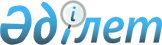 Об утверждении Инструкции о порядке выдачи виз Республики Казахстан
					
			Утративший силу
			
			
		
					Совместный приказ Министра иностранных дел Республики Казахстан от 24 декабря 2002 года N 08-1/77 и Министра внутренних дел Республики Казахстан от 27 декабря 2002 года № 806. Зарегистрирован в Министерстве юстиции Республики Казахстан 10 февраля 2003 года № 2162. Утратил силу совместным приказом и.о. Министра иностранных дел Республики Казахстан от 14 декабря 2009 года № 08-1-1-1/457 и Министра внутренних дел Республики Казахстан от 22 декабря 2009 года № 488

      Сноска. Утратил силу совместным приказом и.о. Министра иностранных дел РК от 14.12.2009 года № 08-1-1-1/457 и Министра внутренних дел РК от 22.12.2009 № 488 (вводится в действие с 01.03.2010).      В целях дальнейшего совершенствования порядка выдачи виз Республики Казахстан приказываем: 

      1. Утвердить прилагаемую Инструкцию о порядке выдачи виз Республики Казахстан. 

      2. Считать утратившим силу Инструкцию о порядке выдачи виз Республики Казахстан, утвержденную приказом Министерства иностранных дел Республики Казахстан N 65 от 11 июля 2000 года и приказом Министерства внутренних дел Республики Казахстан N 388 от 11 июля 2000 года. 

      3. Настоящий приказ ввести в действие со дня государственной регистрации в Министерстве юстиции Республики Казахстан.       Государственный секретарь -      Министр внутренних дел 

       Министр иностранных дел         Республики Казахстан 

        Республики Казахстан                           "Согласовано" 

                           Председатель 

                Комитета национальной безопасности 

                       Республики Казахстан 

                           19.12.2002 г. 

Утверждена             

приказом Государственного секретаря - 

Министра иностранных дел      

Республики Казахстан        

от 24 декабря 2002 г. N 08-1/77 и 

приказом Министра внутренних дел  

Республики Казахстан        

от 27 декабря 2002 года N 806    Инструкция 

о порядке выдачи виз Республики Казахстан        Сноска. По тексту аббревиатуры "УВД-ГУВД, ГУВД-УВД, УВД" заменены аббревиатурой "ДВД" совместным приказом и.о. Министра иностранных дел РК от 13.03.2009 N 08-1-1-1/55-1 и Министра внутренних дел РК от 27.03.2009 N 116. 

1. Общие положения       1. Въезд в Республику Казахстан и выезд из Республики Казахстан иностранных граждан осуществляется через пункты пропуска на государственной границе, открытые для международного и двустороннего сообщения, по действительным паспортам или документам, их заменяющим, при наличии виз Республики Казахстан, если иной порядок не установлен международными договорами, ратифицированными Республикой Казахстан. 

      Положения настоящей Инструкции распространяется также на лиц без гражданства. 

      2. Визы подразделяются на следующие категории: 

      1) дипломатическая (ДВ); 

      2) служебная (KB); 

      3) инвесторская (ИНВ); 

      4) деловая (ICB); 

      5) частная (ЖСБ); 

      6) туристская (ТСВ); 

      7) на учебу (ОУВ); 

      8) на работу (ЖЕВ); 

      9) на лечение (ЕАВ); 

      10) на постоянное жительство (ТТВ); 

      11) транзитная (ТВ). 

2. Дипломатические визы (ДВ)       3. Дипломатические визы выдаются иностранным гражданам - обладателям дипломатических паспортов. 

      4. Дипломатические визы могут быть выданы иностранным гражданам - обладателям паспортов международных организаций или национальных паспортов: 

      1) сотрудникам международных организаций и членам их семей; 

      2) членам семей дипломатов - сотрудников иностранных дипломатических представительств, консульских учреждений в Республике Казахстан; 

      3) членам правительств, парламента, видным общественным и политическим деятелям государств, признаваемых Республикой Казахстан; 

      4) почетным консулам, членам их семей. 

      5. Дипломатические визы не выдаются: 

      1) в случаях предъявления дипломатического паспорта лицами, дипломатическое качество которых не признается в Республике Казахстан; 

      2) лицам, провозящим дипломатическую почту, если они не имеют дипломатического паспорта. 

3. Служебные визы (KB)       6. Служебные визы выдаются: 

      1) иностранным гражданам, принадлежащим к служебному, техническому и обслуживающему персоналу иностранных дипломатических представительств и консульских учреждений в Республике Казахстан, а также членам их семей; 

      2) лицам, провозящим дипломатическую почту, если они не имеют дипломатического паспорта, при наличии курьерского листа; 

      3) иностранным гражданам, следующим в Республику Казахстан по служебным или общественным делам по приглашениям дипломатических представительств, международных организаций, аккредитованных в Республике Казахстан; 

      4) иностранным гражданам-обладателям служебных паспортов, следующим в Республику Казахстан по служебным или общественным делам. 

4. Инвесторские визы (ИНВ)       7. Инвесторские визы выдаются руководителям и представителям управленческого звена зарубежных фирм и компаний, участвующим в инвестировании экономики Казахстана, а также членам их семей. 

      8. Однократные Инвесторские визы выдаются без приглашений в день обращения по указанию руководства Министерства иностранных дел Республики Казахстан (далее - МИД РК), либо по согласованию с главами загранучреждений МИД РК при наличии ходатайств зарубежных компаний или Комитета по инвестициям Министерства индустрии и торговли Республики Казахстан с предварительной проверкой на предмет отсутствия ограничений во въезде на территории государств-участников СНГ и последующим информированием МИД РК о факте выдачи визы, который своевременно информирует Комитет национальной безопасности Республики Казахстан (далее - КНБ РК). При выдаче многократных инвесторских виз требуется согласование с МИД РК. 

      8-1. Многократные инвесторские визы выдаются участникам (дилерам, брокерам и эмитентам) регионального финансового центра в городе Алматы, членам международного совета при администрации регионального финансового центра в городе Алматы, а также членам их семей (далее - участники РФЦА) на основании ходатайств уполномоченного органа по регулированию деятельности регионального финансового центра и согласованных с МИД РК, МВД РК и КНБ РК списков участников РФЦА с их паспортными данными. Согласование ходатайств уполномоченного органа по регулированию деятельности регионального финансового центра в органах национальной безопасности осуществляется в срок, не превышающий 5 рабочих дней. 

      Однократные инвесторские визы сроком до одного месяца могут выдаваться участникам РФЦА в день обращения по согласованным в установленном порядке ходатайствам уполномоченного органа по регулированию деятельности регионального финансового центра. 

      Уполномоченный орган по регулированию деятельности регионального финансового центра несет ответственность за достоверность и своевременность предоставления в МИД РК, МВД РК и КНБ РК сведений, предусмотренных в настоящем пункте. 

      Сноска. Глава 4 дополнено пунктом 8-1 - совместным приказом Министра иностранных дел РК от 22 сентября 2006 года N 08/1/276 и Министра внутренних дел РК от 25 сентября 2006 года N 468. 

5. Деловые визы (ICB)       9. Деловые визы выдаются иностранным гражданам, направляющимся, а также находящимся в Республике Казахстан с деловыми целями (командировка, участие в деловых переговорах, имеющих сугубо деловой или коммерческий характер, на совещаниях, симпозиумах, конференциях, тендерах, заключение контрактов, создание совместных предприятий, изучение казахстанского рынка, участие в аукционах, выставках и ярмарках, осуществление торговых операций и международных перевозок, оказание консультативных и аудиторских услуг) на основании: 

      1) разрешения органов внутренних дел при приглашении иностранных граждан негосударственными юридическими лицами; 

      2) приглашения международных организаций, представительств иностранных государств и государственных организаций Республики Казахстан; 

      3) приглашения юридических лиц для граждан стран, список которых определяется МИД РК, Министерством внутренних дел Республики Казахстан (далее - МВД РК) и КНБ РК; 

      4) письменного обращения в консульское учреждение Республики Казахстан граждан Австралийского Союза, Австрийской Республики, Королевства Бельгия, Соединенного Королевства Великобритании и Северной Ирландии, Греческой Республики, Королевства Дания, Ирландской Республики, Исландской Республики, Королевства Испания, Итальянской Республики, Канады, Княжества Лихтенштейн, Великого Герцогства Люксембург, Малайзии, Монако, Королевства Нидерландов, Новой Зеландии, Королевства Норвегия, Португальской Республики, Республики Сингапур, Соединенных Штатов Америки, Финляндской Республики, Французской Республики, Федеративной Республики Германия, Швейцарской Конфедерации, Королевства Швеция, Японии, Республики Корея, Объединенных Арабских Эмиратов, Королевства Саудовская Аравия, Республики Польша, Венгерской Республики, Словацкой Республики, Государства Израиль, Республики Хорватия, Султаната Оман, Чешской Республики, Румынии, Республики Болгария, Мальты, Республики Кипр, Республики Словения, Литовской Республики, Республики Латвия, Республики Эстония о выдаче однократной деловой визы Республики Казахстан. 

     Сноска. Пункт 9 с изменениями, внесенными совместными приказами Министра иностранных дел РК от 3 декабря 2003 г. N 08-1/187 и Министра внутренних дел РК от 18 декабря 2003 г. N 724 ; от 25 мая 2004 г. N 08-1/123 и 23 июня 2004 г. N 357 ; от 29 июня 2007 г. N 08-1-1-1/200 и 04 июля 2007 г. N 272; от 3 сентября 2007 г. N 08-1-1-1/257 и 6 сентября 2007 г. N 365; от 7 декабря 2007 года N 08-1-1-1/415 и 24 декабря 2007 года N 494; от 13.03.2009 N 08-1-1-1/55-1 и 27.03.2009 N 116. 

6. Частные визы (ЖСБ)       10. Частные визы выдаются иностранным гражданам, направляющимся, а также находящимся в Республике Казахстан с целями частного характера на основании: 

      1) приглашения на временный въезд, выданного Департаментом внутренних дел (далее – ДВД) областей, городов Астаны и Алматы. Приглашение действительно в течение одного года со дня выдачи; 

      2) визовой поддержки, оформленной на основании приглашений дипломатических и иных представительств иностранных государств, международных организаций, аккредитованных в Республике Казахстан; 

      3) указания МИД РК о выдаче визы, оформленного на основании решения Комитета уголовно-исполнительной системы Министерства юстиции Республики Казахстан - для иностранных граждан, следующих для встречи с лицами, отбывающими наказание в исправительных учреждениях на территории Республики Казахстан; 

      4) визовой поддержки, оформленной на основании приглашений Министерства образования и науки Республики Казахстан, управлений (департаментов) образования областей Республики Казахстан, городов Астаны и Алматы - иностранным гражданам, изъявившим желание усыновить (удочерить) детей - граждан Республики Казахстан, и состоящим на консульском учете как кандидаты в усыновители; 

      5) заявления граждан Республики Казахстан, въезжающих в Республику Казахстан совместно с супругами, детьми или родителями - иностранными гражданами, по согласованию с МИД РК - сроком до одного месяца, но не более двух раз в течение года (данное ограничение не распространяется на несовершеннолетних иностранных граждан, следующих совместно с родителями-гражданами Республики Казахстан); 

      6) нотариально заверенной копии справки о смерти либо международной телеграммы, заверенной врачом иностранным гражданам, направляющимся в Республику Казахстан на похороны (а также в случаях тяжелой болезни) родственников или знакомых, сроком до одного месяца; 

      7) документов, подтверждающих связь с Республикой Казахстан (графа в национальном паспорте или свидетельство о рождении в Республике Казахстан, копия документа о захоронении близкого родственника в Республике Казахстан, копия справки о выходе из гражданства Республики Казахстан), по согласованию с МИД РК сроком до трех месяцев иностранным гражданам - выходцам из Республики Казахстан, с целью посещения родных мест и могил родственников при условии их личного обращения в загранучреждение МИД РК; 

      8) свидетельства на социально-экономические льготы в Республике Казахстан по согласованию с МИД РК иностранным гражданам - представителям казахской диаспоры, сроком до трех месяцев, но не более двух раз в течение года; 

      9) письменного обращения в консульское учреждение Республики Казахстан граждан Австралийского Союза, Австрийской Республики, Королевства Бельгия, Соединенного Королевства Великобритании и Северной Ирландии, Греческой Республики, Королевства Дания, Ирландской Республики, Исландской Республики, Королевства Испания, Итальянской Республики, Канады, Княжества Лихтенштейн, Великого Герцогства Люксембург, Малайзии, Монако, Королевства Нидерландов, Новой Зеландии, Королевства Норвегия, Португальской Республики, Республики Сингапур, Соединенных Штатов Америки, Финляндской Республики, Французской Республики, Федеративной Республики Германия, Швейцарской Конфедерации, Королевства Швеция, Японии, Республики Корея, Объединенных Арабских Эмиратов, Королевства Саудовская Аравия, Республики Польша, Венгерской Республики, Словацкой Республики, Государства Израиль, Республики Хорватия, Султаната Оман, Чешской Республики, Румынии, Республики Болгария, Мальты, Республики Кипр, Республики Словения, Литовской Республики, Республики Латвия, Республики Эстония о выдаче частной визы Республики Казахстан для поездки по частным делам. 

     Сноска. Пункт 10 с изменениями, внесенными совместными приказами Министра иностранных дел РК от 03.12.2003 N 08-1/187 и Министра внутренних дел РК от 18.12.2003 N 724 ; от 25.05.2004 N 08-1/123 и 23.06.2004 N 357 ; от 29.06.2007 N 08-1-1-1/200 и 04.07.2007 N 272; от 03.09.2007 N 08-1-1-1/257 и 06.09.2007 N 365; от 07.12.2007 N 08-1-1-1/415 и 24.12.2007 N 494; от 13.03.2009 N 08-1-1-1/55-1 и 27.03.2009 N 116. 

7. Туристские визы (ТСВ)       11. Туристские визы выдаются иностранным гражданам при наличии подтверждения об их приеме туристской организацией Республики Казахстан, имеющей лицензию на право осуществления туристской деятельности, а также разрешения органов внутренних дел и визовой поддержки МИД РК. 

      12. При приглашении туристов - граждан стран, список которых определяется МИД РК, МВД РК и КНБ РК разрешения органов внутренних дел не требуется. Указанным лицам, по ходатайствам туристских организации, туристские визы могут также оформляться в консульских пунктах МИД РК. 

      12-1. При наличии письменного обращения в консульское учреждение Республики Казахстан граждан Австралийского Союза, Австрийской Республики, Королевства Бельгия, Соединенного Королевства Великобритании и Северной Ирландии, Греческой Республики, Королевства Дания, Ирландской Республики, Исландской Республики, Королевства Испания, Итальянской Республики, Канады, Княжества Лихтенштейн, Великого Герцогства Люксембург, Малайзии, Монако, Королевства Нидерландов, Новой Зеландии, Королевства Норвегия, Португальской Республики, Республики Сингапур, Соединенных Штатов Америки, Финляндской Республики, Французской Республики, Федеративной Республики Германия, Швейцарской Конфедерации, Королевства Швеция, Японии, Республики Корея, Объединенных Арабских Эмиратов, Королевства Саудовская Аравия, Республики Польша, Венгерской Республики, Словацкой Республики, Государства Израиль, Республики Хорватия, Султаната Оман, Чешской Республики, Румынии, Республики Болгария, Мальты, Республики Кипр, Республики Словения, Литовской Республики, Республики Латвия, Республики Эстония о выдаче туристской визы Республики Казахстан могут быть выданы однократные туристские визы сроком до 30 суток или двукратные туристские визы сроком до 60 суток. 

     Сноска. Инструкция дополнена пунктом 12-1 в соответствии с совместным приказом Министра иностранных дел РК от 3 декабря 2003 года N 08-1/187 и Министра внутренних дел РК от 18 декабря 2003 года N 724 ; с изменениями, внесенными совместными приказами Министра иностранных дел РК от 25 мая 2004 года N 08-1/123 и Министра внутренних дел РК от 23 июня 2004 года N 357 ; от 29 июня 2007 г. N 08-1-1-1/200 и 04 июля 2007 г. N 272; от 3 сентября 2007 г. N 08-1-1-1/257 и 6 сентября 2007 г. N 365; от 7 декабря 2007 года N 08-1-1-1/415 и 24 декабря 2007 года N 494; от 13.03.2009 N 08-1-1-1/55-1 и 27.03.2009 N 116. 

8. Визы на учебу (ОУВ)       13. Визы на учебу выдаются иностранным гражданам, направляющимся, а также находящимся в Республике Казахстан для обучения, учебной практики, стажировки и т.п., при наличии визовой поддержки МИД РК, оформляемой на основании ходатайств учебного заведения. 

9. Визы на лечение (ЕАВ)       14. Визы на лечение выдаются иностранным гражданам, направляющимся, а также находящимся в Республике Казахстан для лечения, медицинского обследования, консультаций и с другими аналогичными целями при наличии визовой поддержки МИД РК, оформляемой на основании документов медицинских учреждений, подтверждающих цель вызова. 

10. Визы на работу (ЖЕВ)       15. Визы на работу выдаются: 

      1) иностранным гражданам, следующим в Республику Казахстан на работу, при наличии разрешения на привлечение иностранной рабочей силы и приглашения организации, оформленные в установленном порядке. К разрешению обязательно должен быть приложен список с паспортными данными лиц, привлекаемых для работы в Казахстане, заверенный печатью местного уполномоченного органа по вопросам занятости и подписанный должностным лицом; 

      2) иностранным гражданам, следующим в Республику Казахстан на работу в соответствии с международными договорами и соглашениями, в случаях, если получение разрешений на работу не требуется; 

      3) иностранным гражданам, следующим в Республику Казахстан на работу, в случаях, если в соответствии с законодательством Республики Казахстан, получение разрешений на работу не требуется; 

      4) неработающим членам семей перечисленных выше категории лиц.

     Сноска. Пункт 15 с изменениями - совместным приказом Министра иностранных дел Республики Казахстан от 8 сентября 2003 года N 08-1/126 и Министра внутренних дел Республики Казахстан от 21 ноября 2003 года N 661 . 

11. Визы на постоянное жительство (ТТВ)       16. Визы на постоянное жительство иностранным гражданам следующим в Республику Казахстан для постоянного проживания, выдаются загранучреждениями МИД РК на основании заявлений иностранных граждан при наличии визовой поддержки МИД РК, оформляемой по согласованию с КНБ РК и Агентством Республики Казахстан по миграции и демографии (далее - АМД РК). 

      Иностранным гражданам, постоянно проживающим в Республике Казахстан и выезжающим на постоянное жительство за ее пределы, выездные визы выдаются ДВД областей, городов Астаны и Алматы на основании разрешений, оформляемых в том же порядке, как и для граждан Республики Казахстан. 

12. Транзитные визы (ТВ)       17. Транзитные визы выдаются для проезда через территорию Республики Казахстан, иностранным гражданам, не имеющим права на безвизовый транзит, при наличии у них документов (визы), действительных для въезда в третью страну. 

      18. Иностранные граждане, следующие транзитом через территорию Казахстана должны иметь при себе документы (проездные билеты), подтверждающие дату их въезда на территорию Республики Казахстан, о чем они информируются консульскими учреждениями Республики Казахстан. 

13. Виды виз       По видам визы подразделяются на: 

      1) въездную; 

      2) въездную-выездную; 

      3) выездную; 

      4) выездную-въездную. 

      19. Въездные визы выдаются иностранным гражданам, направляющимся в Республику Казахстан на учебу, лечение, а также на постоянное жительство сроком действия до 6 месяцев. 

      20. Въездные-выездные визы выдаются иностранным гражданам, следующим в Республику Казахстан сроком действия не свыше двух лет. 

      21. Выездные визы выдаются иностранным гражданам в связи с их окончательным выездом из Республики Казахстан после завершения работы, учебы, лечения или по другим причинам, а также выезжающим из Республики Казахстан на постоянное жительство в другие страны. 

      Выездные визы выдаются сроком действия не свыше 15 суток со дня выдачи, а выезжающим на постоянное жительство не более чем на 3 месяца. 

      22. Выездные-въездные визы выдаются иностранным гражданам, постоянно проживающим в Республике Казахстан, а также прибывшим в Казахстан на учебу или лечение, при их временном выезде за пределы страны. 

      Выездные-въездные визы выдаются сроком действия до 3-х месяцев. 

14. Документы, заменяющие визы Республики Казахстан       23. Иностранные граждане, постоянно проживающие в Республике Казахстан въезжают в Республику Казахстан, пребывают и выезжают из Республики Казахстан без виз на основании: 

      1) действительных национальных паспортов и видов на жительство иностранного гражданина, постоянно проживающего в Республике Казахстан; 

      2) удостоверения лица без гражданства с отметкой о регистрации по постоянному месту жительства в Республике Казахстан. 

      24. Иностранные граждане, выдворяемые из Республики Казахстан выезжают из Республики Казахстан без виз на основании решения об их выдворении и национального паспорта или заменяющего его документа, в котором проставлен штамп о выдворении. 

15. Соответствие визы целям пребывания       25. Основания выдачи виз должны соответствовать целям пребывания иностранных граждан в Республике Казахстан. 

      Иностранные граждане, пребывающие в Республике Казахстан по приглашению родственников и знакомых, то есть по частным делам, а также прибывшие с деловыми целями, на учебу и в качестве туристов, не могут быть трудоустроены на территории Республики Казахстан и заниматься иной деятельностью, не связанной с целью въезда, указанной в визе, кроме случаев, предусмотренных законодательными актами Республики Казахстан. 

16. Сроки действия виз       26. Визы дают право на въезд в Республику Казахстан, пребывание и выезд из Республики Казахстан в течение указанного в них срока. 

      27. Визы категории "дипломатическая", "служебная", "инвесторская" выдаются, как правило, сроком до 1 года. 

      С учетом принципа взаимности, визы категории "дипломатическая" и "служебная" могут выдаваться сроком до 2 лет. 

      Первым руководителям юридических лиц, главам представительств и филиалов иностранных компаний, имеющих учетную регистрацию в органах юстиции Республики Казахстан, а также членам их семей, могут выдаваться, по согласованию с МИД РК, многократные инвесторские визы сроком до 2 лет. 

      28. Визы категории "деловая", "на работу", "на учебу" выдаются на срок до 1 года. При этом первичные визы категории "на учебу" выдаются на срок до 1 месяца и при поступлении абитуриента подлежат продлению. 

      29. Визы категории "на лечение" выдаются на срок до 6 месяцев. 

      30. Визы категории "на постоянное жительство", "частная" выдаются на срок до 90 дней. 

      31. Визы категории "туристская" выдаются: 

      однократная на срок до 30 суток, двукратная – до 60 суток. При этом срок пребывания туриста в Республике Казахстан каждый раз не должен превышать 30 суток. 

      Гражданам стран, не указанных в пункте 12-1, могут выдаваться двукратные туристские визы на срок, не превышающий 60 суток при предоставлении приглашающей туристской организацией маршрута поездки тур группы (туриста), обосновывающего необходимость двукратного въезда на территорию Республики Казахстан. 

       Сноска. Пункт 31 в редакции совместного приказа и.о. Министра иностранных дел РК от 13.03.2009 N 08-1-1-1/55-1 и Министра внутренних дел РК от 27.03.2009 N 116. 

      32. Визы категории "транзитная" выдаются на срок до 30 суток с правом пребывания ее владельца в Республике Казахстан при транзитном проезде в течение пяти суток в одном направлении в период указанного выше срока. 

17. Кратность визы       33. Однократные визы дают право на одноразовый въезд в Республику Казахстан и выезд из Республики Казахстан, соответственно двукратные, трехкратные и многократные визы дают право на двукратный, трехкратный и многократный въезд в Республику Казахстан и выезд из Республики Казахстан в пределах действия визы. 

      34. Визы категории "дипломатическая", "служебная", "инвесторская", "деловая" и "на работу" могут выдаваться как на однократные, так и на двукратные, трехкратные и многократные поездки, "туристская" - не более чем на двукратную поездку, "частная", "на учебу", "на лечение", "на постоянное жительство" - только на однократную поездку. 

18. Групповые визы       35. Групповые визы оформляются при организованном въезде в Республику Казахстан и выезде из Республики Казахстан или транзите через территорию Республики Казахстан групп иностранных граждан, когда это целесообразно и оправданно или имеются трудности для оформления индивидуальных виз. 

      Непременным условием для выдачи таких виз является одновременное прибытие и прохождение всеми членами группы контрольно-пропускного пункта (КПП) на границе при въезде в Республику Казахстан и выезде из Республики Казахстан, пребывание в каком-либо пункте и передвижение по территории Республики Казахстан в составе группы. 

      36. Групповые визы выдаются загранучреждениями и консульскими пунктами МИД РК по визовой поддержке МИД РК, согласованной с компетентными органами, если иной порядок не предусмотрен международными договорами и соглашениями. 

      На территории Республики Казахстан групповые визы выдаются также МВД РК, ДВД областей, городов Астаны и Алматы. 

      37. Групповые визы оформляются на именных списках, составляемых в алфавитном порядке по форме: ___________________________________________________________________ 

N |   Фамилия,   |Дата, месяц и| Пол | Номер паспорта |Гражданство 

  |     имя      |год рождения |     |                | 

------------------------------------------------------------------- 

1 |      2       |      3      |  4  |        5       |      6 

-------------------------------------------------------------------       Виза наклеивается на отдельном листе бумаги и заполняется в соответствии с главой 19 (Оформление виз) настоящей Инструкции. В графе "паспорттын N/passport N" вписывается "групповая", в графе "косымша малiметтер/ additional information" указывается количество въезжающих (выезжающих) лиц по списку (например: "Список на 25 чел. прилагается"). 

      В нижней части листа с визой проставляется запись: 

      "Настоящая виза действительна только по предъявлении на КПП каждым лицом, указанным в прилагаемом списке (начинающимся с фамилии _______  и оканчивающимся фамилией  __________), паспорта или другого документа с фотокарточкой, удостоверяющего личность". 

      Лист с визой сшивается вместе со списком путем загиба верхнего левого угла, который скрепляется печатью консульского учреждения или визовой печатью органа внутренних дел Республики Казахстан. 

      Консульское должностное лицо (должностное лицо миграционной полиции), выдавшее визу, расписывается в нижней части списка (с указанием должности и фамилии), подпись заверяется печатью консульского учреждения или органа внутренних дел Республики Казахстан. 

      Список с вклеенной визой составляется в одном экземпляре, оригинал остается у руководителя группы, ксерокопии: одна сдается на КПП при въезде (выезде) в Республику Казахстан, вторая - остается в консульском учреждении или в органе внутренних дел Республики Казахстан, выдавшем визу. 

      Исправления и дополнения в списках не допускаются! 

19. Оформление виз       38. Визы всех категорий имеют форму наклейки, выполненной на специальной бумаге, имеющей защитные свойства от подделок. Визовая наклейка состоит из самой визы (оригинала) и ее копии, имеющей тот же номер. 

      39. При оформлении визы, слева от кода категории визы - ДВ (дипломатическая), KB (служебная), ИНВ (инвесторская), ICB (деловая), ЖСБ (частная), ТСВ (туристская), ОУВ (на учебу), ЕАВ (на лечение), ЖЕВ (на работу), ТТВ (на постоянное жительство), ТВ (транзитная) проставляется код выдающего ее учреждения. Виза подписывается консульским должностным лицом (должностным лицом миграционной полиции) с указанием его фамилии. 

      МИД РК, меняет порядковые коды по мере необходимости, о чем своевременно информирует загранучреждения и консульские пункты МИД РК, МВД РК и КНБ РК. 

      40. Заполнение визы производится от руки или на компьютере. 

      Даты выдачи и сроки действия виз проставляются арабскими цифрами (например: 15.09.02). 

      41. При оформлении въездной визы, в графе "турi/type" визы зачеркиваются слова "шыгу/ехit" - "кiру/entry". 

      42. При оформлении выездной визы, в графе "турi/type" визы зачеркиваются слова "кipу/entry". 

      43. При оформлении въездной-выездной визы, в графе "туpi/type" визы зачеркиваются крайнее справа слово "кipу/entry". 

      44. При оформлении выездной-въездной визы, в графе "туpi/type" визы зачеркиваются крайнее слева слово "кipу/entry". 

      45. При выдаче однократной или многократной (двукратной, трехкратной) визы, в графе "Mартeci/entries" ненужные отметки зачеркиваются. 

      46. В графе "басталу Mepsiмi/valid from" ставится дата, с которой начинается действие визы, и в графе "аякталу Mepзiмi/valid until" проставляется дата окончания действия визы. 

      47. В графе "берiлген кунi/date of issue" проставляется дата выдачи визы. 

      48. В графе "паспорттын N/passport N" проставляется номер паспорта иностранного гражданина, получающего визу. 

      49. В визах категории "дипломатическая", "служебная", "инвесторская", "деловая", "туристская", "на учебу", "на лечение", "на работу" в графе "шакырган мекеме/inviting organisation" указывается наименование приглашающей организации (например: "Министерство финансов РК", ТОО "Ак бота", АО "Астанасервис" и т.д.). 

      В визе категории "частная" указывается наименование органа, оформившего приглашение (например: ДВД г. Астаны). При выдаче частной визы на основании подпунктов 5, 6, 7, 8 пункта 10 настоящей Инструкции, указывается подпункт и пункт Инструкции, послуживший основанием для выдачи визы (например: "п.п.7, п.10 Инструкции"). 

      В визе категории "на постоянное жительство" указывается наименование органа, выдавшего разрешение на въезд (например: "АМД РК") или выезд (например: "ДВД 062"). 

      В случае если решение о выдаче визы принято Главой загранучреждения МИД РК указывается аббревиатура загранучреждения МИД РК (например: "ПРК в ФРГ", "ГКРК в Франкфурте на Майне"). 

      50. В визе, оформленной на одно лицо, в графе "озiмен бipгe/accompanied by" ставится прочерк. 

      Если в паспорт владельца визы внесены члены его семьи, и они на законном основании следуют с ним, то в графе "озiмен бipгe/accompanied by" прописью указывается их количество, а рядом в скобках пишется "по паспорту" (например: "один ребенок (по паспорту)", "двое детей (по паспорту)") и т.д. 

      Если члены семьи не вписаны в паспорт владельца, а имеют собственные проездные документы, то в данной графе указывается количество людей, а рядом в скобках пишется "отдельно" (например: "один ребенок (отдельно)"), а в графе "косымша мелiметтер/additional information" указывается вид и номер проездного документа ребенка. 

      В случае, если совместно с владельцем паспорта следует более трех детей, имеющих собственные проездные документы, то им выдаются отдельные визы, в графе "косымша малiмeттep/additional information" которых указываются вид, серия и номер паспорта сопровождающего их лица. 

      51. В графу "косымша малiметтер/additional information" вносится также следующие необходимые сведения: 

      1) запись "продление визы" и номер продлеваемой визы (например: "продление визы  943 ДВ N 0275386"); 

      2) марка, модель (тип) и номер транспортного средства, на котором следует владелец паспорта (например: "автомобиль Toyota Land Cruser Prado, AF-723 R"); 

      3) номер и дату отправки международной телеграммы, в случае, если виза выдана на основании телеграммы, подтверждающей факт смерти (или состояние тяжелобольного) одного из родственников; 

      4) название населенного пункта, закрытого для посещения иностранными гражданами, номер и дату подтверждения МИД РК в случае, если указанной категории лиц дано разрешение его посетить (например: "г. Курчатов, N 01-027/3 от 11.04.2000"); 

      5) запись "международные перевозки" водителям (специалистам, механикам, бухгалтерам-кассирам) транспортных компаний, осуществляющих международные пассажирские и грузовые перевозки, если основанием выдачи визы явились осуществление перевозок; 

      6) пункты въезда в Республику Казахстан и выезда из Республики Казахстан, когда это целесообразно и необходимо; 

      7) номер разрешения уполномоченного органа, дающего право на привлечение рабочей силы или подпункт настоящей Инструкции, послуживший основанием для выдачи визы (например: "п.п.2 п.15 Инструкции" или "п.п.3 п.15 Инструкции"); 

      8) номер визовой поддержки или номер и дата ответа МИД РК на запрос (в случае отсутствия приглашающей стороны), номер и дата частного приглашения; 

      9) страна следования при выдаче транзитных виз (в случае отсутствия иных необходимых дополнительных сведений); 

      10) запись "без права на трудоустройство" - при оформлении аналогичной визы неработающим членам семьи владельца визы категории "на работу"; 

      11) запись "ПКД" и номер свидетельства - иностранным гражданам - представителям казахской диаспоры; 

      12) запись "командировка" при выдаче деловых виз для лиц, следующих в краткосрочную командировку; 

      13) другие дополнительные сведения. 

      В случае отсутствия дополнительных сведений, в данной графе проставляется прочерк. <*> 

      Сноска. Пункт 51 с изменениями - совместным приказом Министра иностранных дел РК от 19 октября 2004 года N 08-1/254 и Министра внутренних дел РК от 1 ноября 2004 года N 605 . 

      52. При выдаче дипломатических, служебных и инвесторских виз производится одновременная регистрация паспортов иностранных граждан путем внесения соответствующей записи в графу "косымша маліметтер/additional information" визовой наклейки (например: рег.N929/15 МИД РК), где первые три цифры обозначают код консульского учреждения, выдавшего визу, а последующие - порядковый номер регистрации. При этом сокращения слов "МИД РК", независимо от места выдачи визы, не меняется. 

      О выдаче визы и ее регистрации незамедлительно направляются уведомления установленного образца в МИД РК, в графе "примечание" которых указывается предполагаемое место пребывания в Республике Казахстан. МИД РК в течение трех суток с момента получения уведомления направляет полученную информацию в КНБ РК и МВД РК. <*> 

      Сноска. Пункт 52 в новой редакции - совместным приказом Министра иностранных дел РК от 19 октября 2004 года N 08-1/254 и Министра внутренних дел РК от 1 ноября 2004 года N 605 . 

      53. Исправления в тексте визы не допускаются. Визы с  исправленным текстом (цифрами) или оформленные иным образом, чем указано в настоящей главе, считаются недействительными. 

20. Требования, предъявляемые к документам, 

предоставленным на получение визы       54. Визы Республики Казахстан иностранным гражданам выдаются при предъявлении паспортов или документов, их заменяющих, выданных государством или международной организацией, признаваемыми Республикой Казахстан, если они не вызывают сомнений в подлинности и принадлежности владельцу. 

      Срок действия паспорта или заменяющего его документа должен истекать не ранее трех месяцев после окончания срока действия запрашиваемой визы. 

      При обнаружении в паспорте или заменяющего его документе не оговоренных подчисток и исправлений, не скрепленных печатью фотокарточек и расшитых страниц, владельцам таких документов визы не выдаются. 

      О случаях отказа в выдаче визы по причине недействительных или фальшивых документов, не оговоренных исправлений, сделанных в них, следует в обязательном порядке информировать МИД РК. 

21. Порядок выдачи виз       55. Загранучреждения МИД РК выдают визы всех категорий при наличии оснований, предусмотренных настоящей инструкцией. 

      В отдельных случаях решение о выдаче виз может быть принято Главой загранучреждения МИД РК на основании обращения юридического или физического лица с последующим уведомлением МИД РК, который своевременно уведомляет об этом КНБ РК. 

      Однократные дипломатические, служебные, деловые, частные и туристские визы Республики Казахстан гражданам Австралийского Союза, Австрийской Республики, Королевства Бельгия, Соединенного Королевства Великобритании и Северной Ирландии, Греческой Республики, Королевства Дания, Ирландской Республики, Исландской Республики, Королевства Испания, Итальянской Республики, Канады, Княжества Лихтенштейн, Великого Герцогства Люксембург, Малайзии, Монако, Королевства Нидерландов, Новой Зеландии, Королевства Норвегия, Португальской Республики, Республики Сингапур, Соединенных Штатов Америки, Финляндской Республики, Французской Республики, Федеративной Республики Германия, Швейцарской Конфедерации, Королевства Швеция, Японии, Республики Корея, Объединенных Арабских Эмиратов, Королевства Саудовская Аравия, Республики Польша, Венгерской Республики, Словацкой Республики, Государства Израиль, Республики Хорватия, Султаната Оман, Чешской Республики, Румынии, Республики Болгария, Мальты, Республики Кипр, Республики Словения, Литовской Республики, Республики Латвия, Республики Эстония консульскими учреждениями Республики Казахстан могут выдаваться по их письменным обращениям без приглашения и визовой поддержки, с соблюдением установок абзаца 2 пункта 55 и подпунктов 1), 2), 4) пункта 59 настоящей Инструкции. 

      При изменении места получения виз, указанного в визовой поддержке, виза выдается по месту обращения (за исключением консульских пунктов на территории Республики Казахстан) с последующим информированием МИД РК. 

       Двукратные туристские визы Республики Казахстан для граждан стран, указанных в пункте 12-1 настоящей Инструкции, могут выдаваться по их письменным обращениям без приглашения и визовой поддержки, с соблюдением установок абзаца второго пункта 55 и подпунктов 1), 2), 4) пункта 59 настоящей Инструкции. 

     Сноска. Пункт 55 с изменениями, внесенными совместными приказами Министра иностранных дел РК от 3 декабря 2003 г. N 08-1/187 и Министра внутренних дел РК от 18 декабря 2003 г. N 724 ; от 25 мая 2004 г. N 08-1/123 и 23 июня 2004 г. N 357 ; от 29 июня 2007 г. N 08-1-1-1/200 и 04 июля 2007 г. N 272; от 3 сентября 2007 г. N 08-1-1-1/257 и 6 сентября 2007 г. N 365; от 7 декабря 2007 года N 08-1-1-1/415 и 24 декабря 2007 года N 494; от 13.03.2009 N 08-1-1-1/55-1 и 27.03.2009 N 116. 

      56. На территории Республики Казахстан визы выдаются: 

      1) МИД РК - иностранным гражданам по ходатайству государственных органов и государственных организаций Республики Казахстан, а также представительств иностранных государств, аккредитованных в Республике Казахстан. 

      Консульские пункты МИД РК осуществляют выдачу виз на государственной границе Республики Казахстан, в том числе, при обнаружении во время пересечения государственной границы, ошибок в визовой наклейке; Консульские пункты МИД РК выдают инвесторские визы участникам РФЦА по согласованным в установленном порядке ходатайствам уполномоченного органа по регулированию деятельности регионального финансового центра. V070005060

      2) МВД РК, ДВД областей, городов Астаны и Алматы по ходатайствам юридических и физических лиц (кроме категории виз "дипломатическая" и "инвесторская"). <*> 

      Сноска. Пункт 56 с изменениями - совместным приказом Министра иностранных дел РК от 19 октября 2004 года N 08-1/254 и Министра внутренних дел РК от 1 ноября 2004 года N 605; Министра иностранных дел РК от 22 сентября 2006 года N 08-1/276 и Министра внутренних дел РК от 25 сентября 2006 года N 468. 

      57. Порядок оформления документов для въезда иностранных граждан определяется в соответствии со своей компетенцией МИД РК и МВД РК по согласованию с КНБ РК. 

      58. По получении ходатайства иностранного гражданина о выдаче визы для въезда в Республику Казахстан, консульское учреждение Республики Казахстан проверяет: 

      1) наличие визовой поддержки МИД РК или оригинала приглашения ДВД-МВД РК установленного образца; 

      2) подлинность и действительность представленного паспорта; 

      3) правильность заполнения визовой анкеты с фотографией (Ф.И.О. в анкете дополнительно указываются латинскими буквами). 

      Кроме этого у заявителя выясняется цель его поездки и другие вопросы, которые могут оказаться необходимыми для принятия решения по оформлению визы. 

      При наличии визовой поддержки МИД РК, наличие приглашения не требуется. 

      59. При изучении ходатайства необходимо: 

      1) убедиться, что заявителю нет ограничений во въезде на территории государств-участников СНГ; 

      2) сравнить содержание ответов на вопросы визовой анкеты с данными паспорта и сведениями, полученными в ходе беседы с заявителем или из других источников; 

      3) убедиться, что цель визита, декларируемая иностранным гражданином, совпадает с целью, указанной приглашающей стороной; 

      4) установить, что паспортный документ заявителя дает ему право на возвращение в страну постоянного проживания или на выезд в другую страну после посещения Республики Казахстан; 

      5) согласовать с КНБ РК выдачу визы или визовой поддержки на въезд в Республику Казахстан. 

      В случае отсутствия приглашения ДВД-МВД РК, указания или визовой поддержки МИД РК загранучреждения МИД РК направляют запрос установленного образца в МИД РК. В случае отсутствия ответа или других указаний МИД РК, однократная виза может быть выдана через 5 дней после получения подтверждения МИД РК о поступлении запроса. 

       Многократная (двукратная, трехкратная) виза выдается после поступления ответа МИД РК на запрос, за исключением двукратных туристских виз для граждан стран, указанных в пункте 12-1 настоящей Инструкции. 

      По факту выдачи однократных виз на основании решения Главы загранучреждения МИД РК в соответствии с положениями абзацев второго и третьего пункта 55 настоящей Инструкции в МИД РК направляются уведомления в порядке, определенном абзацем вторым пункта 52. 

      Сноска. Пункт 59 с изменениями, внесенными совместными приказами Министра иностранных дел РК от 19.10.2004 N 08-1/254 и Министра внутренних дел РК от 01.11.2004 N 605 ; от 13.03.2009 N 08-1-1-1/55-1 и 27.03.2009 N 116. 

      60. В результате изучения ходатайства, консульское учреждение принимает решение о выдаче или об отказе в выдаче визы, руководствуясь настоящей Инструкцией. 

      61. Консульское учреждение Республики Казахстан отказывает в выдаче виз иностранным гражданам, имеющим ограничения во въезде на территории государств-участников СНГ и одновременно информирует МИД РК о факте обращения таких лиц за визой, со ссылкой на номер и дату циркулярного письма о закрытии въезда. 

      Причины отказа в выдаче визы обратившимся лицам не сообщаются. 

      62. МИД РК информирует загранучреждения и консульские пункты МИД РК об иностранных гражданах, имеющих ограничения во въезде на территории государств-участников СНГ. 

      63. Иностранному гражданину может быть отказано в выдаче визы Республики Казахстан: 

      1) в интересах обеспечения национальной безопасности, охраны общественного порядка или здоровья населения; 

      2) если он выступает против суверенитета Республики Казахстан, призывает к нарушению единства и целостности ее территории; 

      3) если он разжигает межгосударственную, межнациональную и религиозную вражду; 

      4) если это необходимо для защиты прав и законных интересов граждан Республики Казахстан и других лиц; 

      5) если он осужден за террористическую деятельность либо признан судом особо опасным рецидивистом; 

      6) если он ранее выдворялся из Республики Казахстан; 

      7) если во время предыдущего пребывания в Республике Казахстан были установлены факты нарушения им законодательства о правовом положении иностранных граждан в Республике Казахстан, таможенного, валютного или иного законодательства Республики Казахстан; 

      8) если при обращении с ходатайством о въезде он сообщил о себе ложные сведения, или не представил необходимые документы; 

      9) если в ходе изучения ходатайства или собеседования выявляется несовпадение цели поездки, заявленной иностранным гражданином и приглашающей стороной; 

      10) по иным основаниям, установленным законодательными актами Республики Казахстан. 

      64. Иностранному гражданину может быть отказано в выдаче визы на выезд: 

      1) если имеются основания для привлечения его к уголовной ответственности - до окончания производства по делу; 

      2) если он осужден за совершенное преступление - до отбытия наказания или освобождения от наказания; 

      3) если он уклоняется от исполнения обязательств, наложенных на него судом - до исполнения обязательств; 

      4) по иным основаниям, установленным законодательными актами Республики Казахстан. 

      Выезд из Республики Казахстан иностранного гражданина может быть отсрочен до исполнения им имущественных обязательств, с которыми связаны существенные интересы граждан Республики Казахстан, других физических и юридических лиц. 

      65. Оформление виз Республики Казахстан осуществляется только после уплаты государственной пошлины (консульских сборов) и сумм фактических расходов, если иные правила не установлены международными договорами, ратифицированными Республикой Казахстан. 

22. Порядок продления виз       66. Решения о продлении срока действия виз принимаются МИД РК и органами внутренних дел Республики Казахстан в течение пяти рабочих дней с момента письменного обращения принимавших их юридических (физических) лиц или самих иностранных граждан. 

      Продление срока действия визы производится путем выдачи новой визы той же категории, с указанием в графе "косымша малiметтер/additional information" номера визы, срок действия которой истек (например: "продление визы 943 ICB N 0275386"). 

      Продление сроков действия виз допускается только при наличии документов (лицензий, контрактов и др.), подтверждающих необходимость продления срока пребывания иностранного гражданина в Республике Казахстан. 

      67. Туристские визы могут продлеваться только в исключительных случаях (болезнь туриста, природные катаклизмы, чрезвычайные обстоятельства и т.п.). 

      68. Сотрудникам иностранных дипломатических и консульских учреждений, международных организаций, и иных представительств иностранных государств, аккредитованных или зарегистрированных в МИД РК, продление срока пребывания осуществляется МИД РК на период, не превышающий срок действия аккредитации. 

      68-1. Продление срока действия виз, а также изменение категории виз участникам РФЦА по ходатайству уполномоченного органа по регулированию деятельности регионального финансового центра могут осуществляться без выезда за пределы Республики Казахстан в соответствии с данной Инструкцией. 

      Сноска. Глава 22 дополнено пунктом 68-1 - совместным приказом Министра иностранных дел РК от 22 сентября 2006 года N 08-1/276 и Министра внутренних дел РК от 25 сентября 2006 года N 468. 

      69. При продлении срока пребывания иностранных граждан на территории Республики Казахстан, дополнительного согласования с органами национальной безопасности не требуется. 

      70. Для выдачи новой визы взамен неиспользованной визы, выданной по указанию МИД РК, требуется дополнительное согласие МИД РК. В запросе об этом должна быть указана причина неиспользования визы. При выдаче новой визы взимается консульский сбор. 

23. Право подписи виз       71. Визы Республики Казахстан подписываются: 

      1) сотрудниками МИД РК, уполномоченными на это МИД РК, а также руководителями и консульскими должностными лицами загранучреждений и консульских пунктов МИД РК; 

      2) начальниками Департамента миграционной полиции МВД РК, управлений (отделов) миграционной полиции ДВД областей, городов Астаны и Алматы или их заместителями. 

      72. Загранучреждения МИД РК и Департамент миграционной полиции МВД РК информируют МИД РК о лицах (фамилия, имя, отчество и должность), уполномоченных подписывать визы, и направляют в трех экземплярах образцы их подписи, а также оттисков круглой гербовой (визовой) печати учреждения (органа), выдающего визу Республики Казахстан. 

      МИД РК своевременно информирует Пограничную службу КНБ РК и МВД РК о лицах, уполномоченных подписывать визы Республики Казахстан. 

24. Учет выдаваемых виз       73. Данные об оформленных визах заносятся в отдельные журналы учета для каждой категории виз. Журналы должны быть пронумерованы, прошнурованы, а также заверены печатью и подписью руководителя (старшего дипломата) консульского отдела дипломатического представительства, консульского учреждения, МИД РК, Департамента миграционной полиции МВД РК, управления миграционной полиции ДВД области, городов Астаны и Алматы (Приложение). 

      Данные о визах оформленных МИД РК, консульскими пунктами и загранучреждениями МИД РК, кроме того, заносятся в автоматизированную базу данных "Консул". 

      74. Бланки визовых наклеек являются документами строгой отчетности. 

      Загранучреждения и консульские пункты МИД РК ежемесячно к 5 числу представляют в МИД РК статистический отчет, установленного образца о выданных визах, сумме поступивших консульских сборов и в счет возмещения непредвиденных расходов (фактических расходов), а также о расходе визовых наклеек. 

      75. Испорченная при заполнении визовая наклейка остается в блоке (книжке). По каждому такому факту составляется соответствующий акт. 

      76. В случае аннулирования визы в паспорте (проездном документе) по различным причинам (изменение сроков, категории, вида и т.д.), с документа снимается ксерокопия страниц с фотокарточкой и паспортными данными, а также страница с аннулированной визой. При этом составляется соответствующий акт. 

      77. Использованные визовые книжки хранятся в соответствии с требованиями, разработанными для хранения бланков строгой отчетности. При списании визовых книжек в обязательном порядке составляется акт о списании. 

25. Международные договоры       78. Если международным договором, ратифицированным Республикой Казахстан установлены иные правила, чем те, которые содержаться в настоящей Инструкции, применяются правила международного договора. 

Приложение             

к Инструкцию о порядке выдачи виз 

Республики Казахстан, утвержденной 

приказом Государственного секретаря - 

Министра иностранных дел Республики 

Казахстан от 24 декабря 2002 года  

N 08-1/77 и приказом Министра   

внутренних дел Республики Казахстан 

от 27 декабря 2002 года N 806         Форма журналов учета выдачи дипломатических (ДВ), 

           служебных (КВ), деловых (ICB) виз РК ___________________________________________________________________ 

N  | Дата |N   |граж-|ФИО|дата|се- |осно-|приг-|вид|крат-|срок 

п/п|приема|визы|дан- |   |рож-|рия,|вание|ла-  |ви-|ность|действия 

   |доку- |    |ство |   |де- |N   |выда-|шаю- |зы |визы |визы 

   |ментов|    |     |   |ния |пас-|чи   |щее  |   |     | 

   |      |    |     |   |    |пор-|визы |лицо |   |     | 

   |      |    |     |   |    |та  |(N   |     |   |     | 

   |      |    |     |   |    |    |виз. |     |   |     | 

   |      |    |     |   |    |    |под.)|     |   |     | 

------------------------------------------------------------------- 

1 |  2   |  3 |  4  | 5 | 6  | 7  |  8  |  9  |10 |  11 |    12 

-------------------------------------------------------------------       Продолжение таблицы ______________________________________________________ 

консульский сбор|N    |факти-|N    |дата |рос- |приме-| 

/гос.пошлина    |квит.|ческие|квит.|выда-|пись |чание | 

----------------|     |расхо-|     |чи   |полу-|      | 

по та-|за сроч- |     |ды    |     |визы |чате-|      | 

рифу  |ность    |     |      |     |     |теля |      | 

------------------------------------------------------- 

  13  |   14    | 15  |  16  |  17 | 18  |  19 |  20  | 

------------------------------------------------------- 

        Форма журнала учета выдачи инвесторских (ИНВ), 

       частных (ЖСВ), туристских (ТВ), на учебу (ОАВ), 

   на работу (ЖЕВ), на лечение (ЕАВ), на ПМЖ (ТТВ) виз РК ___________________________________________________________________ 

N  | Дата |се- |граж-|ФИО|дата|се- |осно-|приг-|ка-|вид|крат-|срок 

п/п|приема|рия,|дан- |   |рож-|рия,|вание|ла-  |те-|ви-|ность|дей- 

   |доку- |N   |ство |   |де- |N   |выда-|шаю- |го-|зы |визы |ствия 

   |ментов|визы|     |   |ния |пас-|чи   |щее  |рия|   |     |визы 

   |      |    |     |   |    |пор-|визы |лицо |ви-|   |     | 

   |      |    |     |   |    |та  |(N   |     |зы |   |     | 

   |      |    |     |   |    |    |виз. |     |   |   |     | 

   |      |    |     |   |    |    |под.)|     |   |   |     | 

------------------------------------------------------------------- 

1 |  2   |  3 |  4  | 5 | 6  | 7  |  8  |  9  |10 |11 |  12 | 13 

-------------------------------------------------------------------       Продолжение таблицы ______________________________________________________ 

консульский сбор|N    |факти-|N    |дата |рос- |приме-| 

/гос.пошлина    |квит.|ческие|квит.|выда-|пись |чание | 

----------------|     |расхо-|     |чи   |полу-|      | 

по та-|за сроч- |     |ды    |     |визы |чате-|      | 

рифу  |ность    |     |      |     |     |теля |      | 

------------------------------------------------------- 

  14  |   15    | 16  |  17  |  18 | 19  |  20 |  21  | 

------------------------------------------------------- 

      Форма журнала учета выдачи транзитных (ТВ) виз РК ___________________________________________________________________ 

N  | Дата |N   |граж-|ФИО|дата  |серия,|основание выдачи |срок 

п/п|приема|визы|дан- |   |рожде-|N пас-|визы (виза страны|действия 

   |доку- |    |ство |   |ния   |порта |след., билет)    |визы 

   |ментов|    |     |   |      |      |                 | 

------------------------------------------------------------------- 

1 |  2   |  3 |  4  | 5 |   6  |   7  |        8        |    9 

-------------------------------------------------------------------       Продолжение таблицы 

______________________________________________________ 

консульский сбор|N    |факти-|N    |дата |рос- |приме-| 

/гос.пошлина    |квит.|ческие|квит.|выда-|пись |чание | 

----------------|     |расхо-|     |чи   |полу-|      | 

по та-|за сроч- |     |ды    |     |визы |чате-|      | 

рифу  |ность    |     |      |     |     |теля |      | 

------------------------------------------------------- 

  10  |   11    | 12  |  13  |  14 | 15  |  16 |  17  | 

------------------------------------------------------- 
					© 2012. РГП на ПХВ «Институт законодательства и правовой информации Республики Казахстан» Министерства юстиции Республики Казахстан
				